COLÉGIO EDNA RORIZ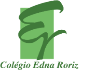 COMPARATIVO ENTRE AS AGÊNCIAS NORMATIZADORAS E REGULADORAS  DOS EUA E DO BRASILPeríodo: 4ª EtapaDisciplinas Envolvidas: Matemática, Ciências, IC, Linguagens Série: 9º anoData de Entrega:  de outubroValor: 5,0 pontosVISÃO GERAL Brasil e EUA possuem órgãos  de normatização de produtos diversos, sendo a Federal Drug Administration, o FDA é o órgão governamental dos EUA que faz o controle dos alimentos (tanto humano como animal), suplementos alimentares, medicamentos (humano e animal), cosméticos, equipamentos médicos, materiais biológicos e produtos derivados do sangue humano, e a ANVISA ( Agência Nacional de Vigilância Sanitária) tem por finalidade institucional promover a proteção da saúde da população, por intermédio do controle sanitário da produção e consumo de produtos e serviços submetidos à vigilância sanitária, inclusive dos ambientes, dos processos, dos insumos e das tecnologias a eles relacionados, bem como o controle de portos, aeroportos, fronteiras e recintos alfandegados.OBJETIVOS Definir as ações dos dois órgãos em seus respectivos países; Identificar as metodologias dos dois órgãos para desenvolvimento de suas ações; Comparar o espectro de atuação dos dois órgãosDiscutir a possível interferência do executivo de Brasil e EUA, nas decisões dos órgãos.Perceber que anúncios publicitários com fins sociais divulgam ideias e propõem reflexões para sensibilizar o público em defesa de uma causa social.Compreender a importância de planejar uma campanha publicitária sobre temas e causas significativas para a comunidade.ESPECIFICAÇÕES	O trabalho será desenvolvido individualmente, deverá ser digitado e entregue na data descrita. As normas técnicas de execução serão apresentadas em aula.Etapa 1 – As instituições:1 - Responda as questões a seguir: Qual é o papel da FDA?Por que a FDA foi criada?Cite os impactos negativos para a sociedade americana, na ausência desse órgão normatizador.       d)    Qual é o papel ANVISA       e) Por que a ANVISA foi criada?      f)  Cite os impactos negativos para a sociedade brasileira, na ausência desse       órgão normatizador.2 - Pesquise e defina: “ órgão normatizador”, “ consulta pública”, “ resolução de diretoria colegiada”3 - Tendo como base os conhecimentos adquiridos, responda.Quais são os produtos regulamentados e normatizados pela FDA e pela ANVISA?Como a população participa dos processos de regulamentação e normatização? Considere uma situação hipotética, na qual você irá definir ações para realizar a vacinação contra a COVID-19, e elabore uma RDC para normatizar esse procedimento.Etapa 2 –  Produção de um Post interativo e de um vídeo sobre uma campanha de conscientização da importância da  vacinação contra a COVID-191- Planeje uma campanha de sensibilização da população sobre a importância da  vacinação contra COVID-19, tendo como base as ações e normas definidas por você na etapa 1.2-Produza um post e um vídeo persuasivos para divulgar a campanha de vacinação contra a COVID-19 planejada por você, no item 1. Etapa 3 – Trabalho finalRedija um texto, abordando a importância dos órgãos reguladores e normatizadores em sanitarismo no mundo, citando outros órgãos semelhantes ao FDA e a ANVISA.BIBLIOGRAFIA SUGERIDAhttps://www.gov.br/anvisa/pt-br/assuntoshttps://www.fda.gov/FILMES SUGERIDOS:“CLUBE DE COMPRAS DALLAS”“ JARDINEIRO FIEL”“ ÒLEO DE LORENZO”CRONOGRAMA:Etapa 1 – As instituições: 30/11/2020, 06/11/2020,13/11/2020Etapa 2 –  Produção do Post interativo e do vídeo: 20/11/2020,27/11/2020Etapa 3 – Trabalho final: 04/12/2020Entrega do trabalho: 10/12/2020CRITÉRIOS DE AVALIAÇÃO- Participação das aulas e respostas às questões apresentadas em cada uma das etapas do projeto  - 1 pontos- Produção do post e do vídeo - 2 pontos- Texto final- 2 pontos